 				    Карточка предприятия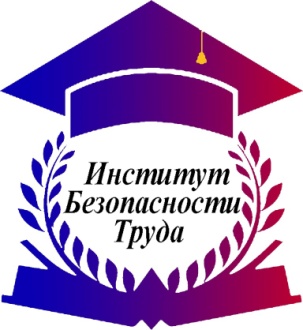 Полное название организацииАвтономная некоммерческая организация дополнительного профессионального образования «Объединенный региональный учебный центр «Институт безопасности труда»Сокращенное название организацииАНО ДПО «ОРУЦ «Институт безопасности труда»Юридический адрес640000, г. Курган, ул. К. Мяготина, дом 120, офис 220Фактический/почтовый адрес640000, г. Курган, ул. К. Мяготина, дом 120, офис 220Контактный телефон, факс8 (3522) 45-93-90, 65-02-06Электронный адресtb-045-07@yandex.ruИНН/КПП4501159399 / 450101001ОГРН1104500000285ОКПО62615829Расчетный счет40703810600180000007Корреспондентский счет30101810465777100812БанкФилиал Западно-Сибирский  ПАО Банка «ФК  ОТКРЫТИЕ» г. Ханты-МансийскБИК047162812ДиректорГончарова Марина Леонидовна, действующий на основании Устава